Poomsae Seminar Registration FormBelt InformationChoose the Poomsae Seminar or Kukkiwon Dan Test you will attend.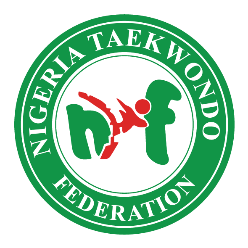 Nigeria Taekwondo Federationtaekwondofednigeria@yahoo.com+23480, 33701344Velodrome complex, Package A.Mashood Abiola Stadium.Abuja, Nigeria.First Name:Last Name:Phone Number:Email:Address:State:Resident Country:Zip Code:Date of Birth:Kukkiwon Dan Rank:Belt Rank or GUP:Kukkiwon Dan Name.Kukkiwon Dan Number.Kukkiwon Dan Nationality.Kukkiwon Dan Issue Date.Lagos RegistrationPoomsae Seminar in LagosJuly 27 - 29Lagos RegistrationKukkiwon Dan Test in LagosJuly 30 - 31   July 27 - 10 am to 1 pm: Children’s color belt only.   July 30 - 2 pm: 1st GUP/Dan - Children’s Black Belt Test. (Up to 14 years old)    July 27 - 3 pm to 6 pm: Children’s black belt only.   July 30 - 4 pm: 2nd GUP/Dan and Higher - Children’s Black Belt Test (Up to 14 years old)   July 28 - 10 am to 1 pm: Adults color belt only.    July 31 - 2 pm: 1st and 2nd Dan - Adults Black Belt Test. (15 years old)   July 28 - 3 pm to 6 pm: Adults black belt only.    July 31 - 4 pm: 3rd Dan and higher - Adults Black Belt Test. (18 years old and over)   July 29 - 10 am to 1 pm: Children's any belt (Up to 14 years old)   July 29 - 3 pm to 6 pm: Adults Black Belt school / club owner.